МУНИЦИПАЛЬНОЕ  АВТОНОМНОЕ ОБЩЕОБРАЗОВАТЕЛЬНОЕ УЧРЕЖДЕНИЕ«СРЕДНЯЯ  ОБЩЕОБРАЗОВАТЕЛЬНАЯ  ШКОЛА  №2» -  ____________________________________________________________________________Дополнительная общеразвивающая образовательная программа социально-педагогической направленностиОбучению письму детей дошкольного возрастаСоставитель:Коваленко Оксана  Анатольевна ВоспитательШарапова Гульнара Ниясмухаметовна Воспитатель первая    квалификационная категорияг. Тобольск, Содержание:Раздел № 1. «Комплекс основных характеристик дополнительной общеразвивающей программы»Пояснительная запискаЦель и задачи программыСодержание программыПланируемые результатыРаздел № 2. «Комплекс организационно-педагогических условий реализации дополнительной общеразвивающей программы»Календарный учебный графикУсловия реализации программыФормы аттестацииОценочные материалыМетодические материалыСписок литературыРаздел №1. «Комплекс основных характеристик дополнительной общеразвивающей программы»Пояснительная записка:Направленность программы - социально-педагогическаяНовизна дополнительной общеразвивающей программы: состоит в том, что она разработана с учетом возрастных, психологических особенностей ребенка старшего дошкольного возраста и направлена именно на подготовку руки к письму, а не обучению ему. При этом формируются технические навыки: правильное обращение с письменными принадлежностями, координация движений руки при письме, соблюдение гигиенических правил письма; графические навыки. Учитывается ведущая игровая деятельность дошкольников. Все задания, упражнения представлены в виде игр. Это позволяет в доступной детям форме выстроить процесс обучения, поддержать их интерес к занятиям и легче освоить сложные умения и навыки.Актуальность программы«История письма ребенка начинается значительно раньше того момента, когда учитель впервые вкладывает ему в руки карандаш и показывает, как надо писать буквы» - считал известный русский психолог Л.С. Выготский.Письмо - это сложный навык, включающий выполнение тонких координированных движений руки. Техника письма требует слаженной работы мелких мышц кисти и всей руки, а также хорошо развитого зрительного восприятия и произвольного влияния. Подготовка к письму является одним из самых сложных этапов подготовки ребенка к систематическому обучению. Это связано с психофизиологическими особенности 5-7 летнего ребенка, с одной стороны, и с самим процессом письма с другой стороны. Сам процесс письма является чрезвычайно сложным, требующим развивать механизмы, необходимые для овладения письмом, создавать условия для накопления ребенком двигательного и практического опыта, развития навыков ручной умелости. Год от года увеличивается количество первоклассников, которые испытывают большие трудности при овладении письмом: быстро устаёт рука, теряется рабочая строка, не получается правильное написание букв. Движения их рук недостаточно точны и целенаправленны. Данная программа направлена на формирование интереса к выполнению графических упражнений, подготавливающих руку к письму.Отличительные особенности программыПрограмма разработана с учетом возрастных, психологических особенностей ребенка старшего дошкольного возраста. Учитывается ведущая игровая деятельность дошкольников. Все задания, упражнения представлены в виде игр. Это позволяет в доступной детям форме выстроить процесс обучения, поддержать их интерес к занятиям и легче освоить сложные умения и навыки. Поэтапное освоение разнородных графических движений правильно сформирует графические навыки, разовьет зрительно-моторные координации, и в дальнейшем послужит хорошей основой для овладения базовыми навыками каллиграфии в школе.Выполнение разнообразных пальчиковых игр, графических заданий и тренингов проходят в системе, способствуют не только совершенствованию тонкокоординированных движений пальцев и кистей рук, их произвольности, но и развитию речи.Адресат программы:Дети 5 - 7 лет МАОУСОШ №2Возрастные и индивидуальные особенности детейОсобенности развития детей 5-6 лет.Функциональное несовершенство руки ребенка. Не закончено окостенение запястья и фаланг пальцев, слабо развиты мелкие мышцы руки, координация движений пальцев. Наблюдается неполная амплитуда движений и быстрая утомляемость. Несформированность навыка работы с пишущим предметов, когда маленький ребенок свое внимание сосредотачивает не на правильном захвате орудия труда (карандаша, кисточки, ручки и др.) а на точке соприкосновения пишущего предмета и бумаги, что затрудняет свободное движение пишущей руки. Неправильная поза при рисовании и письме - это приводит к быстрому утомлению мышц шеи и спины, увеличивает нагрузку на зрительный анализатор. Низкая способность к произвольной регуляции движений, несовершенство зрительно-моторной координации, чем объясняется недостаточная точность и быстрота движений, трудность завершения их по сигналу.Особенности развития детей 6-7 лет.Точность графических действий у детей 6-7 лет обеспечивается за счет мышечного контроля над мелкой (тонкой) моторикой рук. Это ловкость пальцев и кистей рук, скоординированность их движений. О развитии мелких движений пальцев можно судить, наблюдая за тем, как ребенок рисует или закрашивает детали рисунка. Если он постоянно поворачивает лист, не может менять направление линий при помощи тонких движений пальцев и кисти, значит, уровень развития мелкой моторики недостаточный. Возраст 6 - 7 лет является сензитивным периодом для развития кисти руки. В этом возрасте, организуя различные виды деятельности, систематически применяя тренировочные упражнения, можно достичь хороших результатов в развитии моторики кисти (координированности, точности, гибкости).Объем программы- общее количество учебных часов, запланированных на весь период обучения, необходимых для освоения программы, 32 занятия в год.Формы обучения и виды занятий — форма обучения - очная, практические занятия.Срок реализации программы - 2 годаРежим занятий - 1 раза в неделю с детьми 5-6 лет по 25 минут, с детьми 6-7 лет по30 минут в совместной деятельности детей и взрослого.Учебный планЦель программы: развитие мелкой моторики рук, формирование графических навыков.Задачи программы:Развитие ручной умелости, глазомера, аккуратности, внимания, сосредоточенности.Развитие пространственной ориентировки детей на листе бумаги.Развитие чувства ритма, умение согласовывать темп и ритм движений, слово и жест.Развитие изобразительных и графических умений детей в процессе изобразительной деятельности и с помощью графических упражнений.Содержание программыОбучение и развитие воспитанников происходит в игровой форме. Во время занятий учитываются индивидуальные особенности каждого ребенка, его возраст, настроение, желание и возможности. При выполнении любых графических упражнений важны не быстрота, не количество сделанного, а правильность и тщательность выполнения каждого задания. После каждого движения надо учить ребенка расслабиться. Здесь важны согласованность действия глаза и руки, пальцы должны слышать информацию глаз. Сравнивая собственные результаты и результаты работ детей, ребенок начинает овладевать навыками самоконтроля и самооценки. Правильная красивая осанка - ключ к здоровью детей, поэтому внимание ребенка надо сосредоточить на выполнении гигиенических правил письма, на формирование учебной позы. На занятиях необходимо создавать доброжелательную обстановку, понимать всех и каждого ребенка. Видеть процесс роста и взросления дошкольника. Не забывать обращать внимание на то, как ребенок держит карандаш (ручку); как правильно располагает альбом, тетрадь для работы. Умелыми пальцы становятся не сразу. Результаты работы не всегда проявляются быстро. Работа по развитию движений рук должна проводиться регулярно и целенаправленно, тогда будет достигнут наибольший эффект, так как рука имеет большое представительство в коре головного мозга.Перспективно - календарный план по подготовке руки к письму
детей 5 - 6 летПерспективно - календарный план по обучению чтению детей 6 - 7 летПланируемые результаты:Совершенствование у детей:мелкой моторики рук (гимнастическое развитие, зрительно моторные координации: развитие техники рисунка, овладение штриховкой);крупных движений и умения владеть своим телом;пространственных и временных представлений (ориентация на листе, в пространстве - на примере собственного тела);активной речи, словарного запаса;мышления, памяти, внимания, зрительного и слухового восприятия;навыков учебной деятельности (умение слушать, понимать и выполнять словесные установки педагога, действовать по образцу и правилу).гигиенического правила письма (посадка, положение рук при письме, положение ручки, тетради)Раздел №2 «Комплекс организационно- педагогических условий реализации дополнительной общеобразовательной общеразвивающей программы»Календарный учебный график2.2 Условия реализации программыСистематическое проведение занятий.Обеспечение индивидуального и дифференцированного подхода.Создание условий для самостоятельной деятельности детей.Сотрудничество педагога с семьей ( Консультации, открытые занятия для родителей).Развивающая среда:- мебель, соответствующие росту детей,прописи, ручка, простые карандаши, цветные карандаши, ножницы, цветная бумага, пластилин, проволока, бусины,игровые пособия (фасоль, горох, рис камешки, счетные палочки, резиновые мечи, мягкие мячи, клубочки ниток, прищепки, тонкие шнурки и др.), тетрадь в клетку.2.3 Формы аттестации: Фронтальная проверка и контроль, самооценка выполненной работы.2.4 Оценочные материалы3 балла - полностью соответствует критерию2 балла - частично соответствует критерию1 балл - не соответствует критериюУровни освоения программы:Высокий - ребёнок самостоятельно справляется с заданием; линии чёткие, ровные.Выше среднего - ребёнок справляется с заданием; но линии местами неровные.Средний - ребёнок справляется с заданием; линии нечёткие, неровные, дрожащие.Ниже среднего - неровная, дрожащая линия, очень слабая, почти невидимая, или линия с очень сильным нажимом, рвущим бумагу, многократное проведение по одному и тому же месту.Низкий - ребёнок не справляется с заданием (узоры не соответствуют образцу по величине, стройности, ритму, элементам).Методические материалыОсобенности организации образовательного процесса - очно.Основные методы и приемы: беседа, объяснение, показ, отгадывание загадок, пальчиковая гимнастика, самомассаж ладоней и пальцев руки, подвижные игры, пальчиковые игры с предметами, графические упражнения.Формы организации образовательного процесса - индивидуально - групповая и групповая.Формы организации учебного занятия- игра, открытое занятие.Педагогические технологии: группового обучения, дифференцированного обучения, развивающего обучения, проблемного обучения, игровой деятельности, коммуникативная технология обучения, здоровьесберегающая технология.Алгоритм учебного занятия:часть - Упражнения на развитие координации пальцев рук: пальчиковая гимнастика, упражнения со счетными палочками.часть - Упражнения на развитие графических движений, зрительного восприятия: штриховка, дорисовка.часть - Упражнения на развитие зрительно- моторной координации и ориентировке на листе: работа в тетради, графические диктанты.Дидактические материалы: материал для штриховки, раскраски, пособия: «Пальчиковые шаги», «Озорной карандаш», «Пальцы помогают говорить», «Чудесные ладошки», «Маленькие помощники».Список литературыБезруких М.М., Филлипова Т.А. Ступеньки к школе. Тренируем пальчики. - М.: Дрофа, 2004Т.С. Голубина “Чему научит клеточка” Москва, Мозаика - Синтез, 2005О. Новиковская «Пальчиковая гимнастика» изд. «Сова» Санкт- Петербург, 2010 г.Архипова И.А. Подготовка ребенка к школе: книга для родителей будущего первоклассника У - Фактория. - Екатеринбург, 2004 - 224сА. Хвостовцев «Играем с пальчиками и развиваем мелкую моторику рук и устную речь» Сибирское университетское издательство, 2010 г.О. В., Бачина., Н. Ф Коробова Пальчиковая гимнастика с предметами.Определение ведущей руки и развитие навыков письма у детей 6-8 лет. Практическое пособие для педагогов и родителей - 2-й издание и дополнение: М. «АРКТИ», 2007г.«Ступеньки детства» программа для педагогов и родителей по организации развивающего и воспитывающего обучения детей старшего дошкольного возраста / н.М. Конышева, О.И. Бадулина, М.В. Зверева; под ред. проф. Н.М. Конышевой.- 3-е изд., перераб.- Смоленск: Ассоциация XXI век, 2013.-40с.Бадулина О.И. Готовимся к школе. Подготовка к чтению и письму детей старшего дошкольного возраста. Тетрадь в 3-х частях. Часть 1.-М.: Ассоциация XXI век: 2015г. - 48с.Бадулина О.И. Готовимся к школе. Подготовка к чтению и письму детей старшего дошкольного возраста. Тетрадь в 3-х частях. Часть 2.- М.: Ассоциация XXI век: 2015г. - 48с.Бадулина О.И. Готовимся к школе. Подготовка к чтению и письму детей старшего дошкольного возраста. Тетрадь в 3-х частях. ЧасРАСМОТРЕНА на педагогическом совете   МАОУ СОШ № 2 от «30» 08.2021 № 1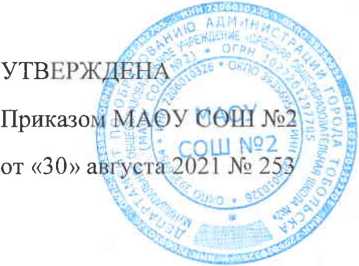 Группаколичество занятий в неделюколичество занятий в месяцпродолжительность занятия  Детей   всегоСтаршая группа1825 мин10-1532Подготовительная группа1830 мин10-1532МесяцТема занятийПрограммное содержаниеОктябрь1 неделяГоризонтальные линии (Учимся	рисоватьдорожку)Учить детей понимать словесные установки, выполнять движение по показу, рисовать прямые горизонтальные линии по середине, слева направо не отрывая карандаш от бумаги. Продолжать развивать согласованное действие обеих рук.Октябрь2 неделяГоризонтальные линии (Дорожки для автомобилей)Продолжать	учить	проводитьгоризонтальные линии слева направо, не отрывая карандаш от бумаги, формировать умение	пространственной	ориентации,развивать мелкую моторику руки.Октябрь3 неделяПунктирные линии (Чудесный платочек)Познакомить с пунктирной линией, учить правильно ее рисовать. Продолжать формировать умение правильно держать карандаш. Следить за позой ребенка, положением бумаги на столе.Октябрь4 неделяПунктирные линии (Украсим платочек)Продолжать формировать умение правильно рисовать пунктирную линию, используя ее для украшения платочка, регулировать нажим на карандаш (слабо, сильнее, сильно), развивать моторные умения и гибкость рук.ноябрь1 неделяВертикальные, горизонтальные, наклонные линии (Расчески для куклы)Развивать зрительно-моторную координацию, чувство пространства, умение соблюдать на листе	бумаги	направление	линий(вертикальные, горизонтальные, наклонные) рисуя по образцуноябрь2 неделяШтриховка горизонтальными линиямиПознакомить	детей	с	правиламиштриховки: проводить линии только в заданном направление, не выходя за контуры	фигуры	(квадрата,прямоугольника). Соблюдать параллельность линий. Продолжать активизировать моторику рук при помощи пальчиковой гимнастики.ноябрь3 неделяШтриховка вертикальными линиямиУчить детей рисовать вертикальные штрихи, увеличивая и уменьшая высоту линии, постепенно заштриховывая треугольник. Продолжать развивать мышцы пальцев и кистей рукноябрь4 неделяШтриховка наклонными линиямиУчить	рисовать наклонные линии,постепенно	заштриховывая	имигеометрическую фигуру.	Развиватьзрительно-моторную координацию, умение соблюдать направление линии.декабрь1 неделяРисование по точкамУчить детей обводить рисунок по точкам, не отрывая карандаш от бумаги, развиватьпространственное видение, заштриховывать рисунок аккуратно в пределах контура рисунка.2 неделяВолнистая линия (Волны большие, волны маленькие)Учить рисовать волнистую линию, слева направо. Закрепить умение регулировать нажим	на	карандаш,	продолжатьформировать	зрительно-моторнуюкоординацию.3 неделяЛинии в различных направлениях (Елочка - зеленая иголочка)Развивать	воображение	зрительномоторную	координацию,	чувствопространства, умение соблюдать направление линии.4 неделяРисование и вырезаниеВоспитывать у детей положительное отношение к окружающим, желание пригласить их на праздник елки, самостоятельно	использовать умение,полученное в рисовании и аппликации. Продолжать развивать зрительно- моторную координацию.январь1 неделяЛепка (Кто приходил к нам на праздник)Вызвать у детей эмоциональный отклик от прошедшего праздника, развивать у детей воображение умением передавать в лепке характерные фигурки персонажей: зверей, сказочных героев.январь2 неделяЛинии разных направлений(Мороз рисует узоры настекле)Развивать воображение, зрительно-моторную координацию, чувство пространства, умение соблюдать на листе бумаги направление линий.( Клубочки ниток, цветные карандаши)январь3 неделяЛинии разных видов: горизонтальные, вертикальные, волнистые, пунктирныеЗакрепить умение проводить линии разных видов:	вертикальные, горизонтальные,волнистые, пунктирные. Развивать зрительномоторную координацию.январь4 неделяСпираль(Волшебный клубочек)Учить «разматывать» и «сматывать» клубочки по точкам в направление стрелок, формировать восприятия форм предмета, зрительно-двигательную	координацию.Закрепить понятие правый, левый, верхний угол, нижний угол, верх, низ. (клубочки ниток, цветные карандаши)февраль1 неделяОбрывание бумаги (Снеговик, аппликация).Развивать умение выполнять аппликацию способом обрывания, аккуратно наклевать элементы аппликации. Развивать мелкую моторику рук ( цветной картон, белые листы, клей, ножницы, карандаши).февраль2 неделяРисование полукругов (Цветы на лугу)Учить детей на листочках в клетку рисовать узор из полукругов по образцу, а затем его раскрашивать, не заходя за контур. Формировать умение анализировать	ивоспроизводить образец. (горох, фасоль, листок в клетку, цветные карандаши).3 неделяРисование круглой формы(Угощение для друзей)Учить рисовать предметы круглой формы, формировать умение различать форму, величину предмета.4 неделяВырезание ножницами (аппликация)Формировать умение детей выполнять аппликацию, используя навыки вырезания: круглых форм из квадратов, овальных из прямоугольников. Вырезать и наклеивать силуэты предметов по готовым формам.март1 неделяВырезание ножницами (Цветы для мамы)Развивать у детей эстетическое восприятие, вырезать лепестки круглой формы из бумаги сложенной несколько раз. Развивать руку. (Цветная бумага и тон, клей, карандаши цветные, ножницы).март2 неделяЛинии разных видов (Украсим шапочки)Закрепить умение проводить линии разных видов (вертикальные, горизонтальные, волнистые,	пунктирные).	Развиватьзрительно-моторную координацию (Лист фольги 1 на каждого, силуэты шапочек, цветные карандаши).март3 неделяРаскрашивание (Села птичка на окошко)Продолжать формировать умение обводить рисунки точно по линиям. Правильно держать карандаш, раскрашивать в пределах контура. (цветные карандаши).март4 неделяВолнистая линия (Кораблик качается на волнах)Закрепить умение рисовать волнистую линию. Раскрашивать в пределах контура. Умение ориентироваться в пространстве. (Мячи, тонкие шнурки, цветные карандаши).апрель1 неделяШтриховка (заштрихуй рисунок)Формировать умение штриховать только в заданном направлении, не выходить за контуры рисунка, соблюдать параллельность линий, не сближать штрихи.апрель2 неделяГрафические узорыФормировать умение ориентироваться на листе бумаги, учить рисовать графические узоры по образцу, развивать зрительномоторную координацию.апрель3 неделяШтриховка разными способамиФормировать умение детей заштриховывать фигуры	разными	способами:горизонтальными,	вертикальными,наклонными, волнистыми линиями, не выходя за контуры рисунка, соблюдать параллельность линий и расстояние между ними.апрель4 неделяРисование по точкамСовершенствовать умение обводить рисунок по точкам, не отрывая карандаш от бумаги. Формировать зрительно-моторную координацию.май1 неделяДорисовывание (Путешествие божьей коровки)Закрепить понятие пространственных ориентаций: справа налево, правый верхний и левый нижний углы, сверху вниз, слева направо, наклонные линии. Развивать умение дорисовывать и располагать изображение на всем листе бумаги, раскрашивать аккуратно в пределах контура рисунка.2 неделяЛинии разных видов (Сказочные цветы)Закрепить умение рисовать линии разного вида: прямые, пунктирные, волнистые, спиралевидные, в разных направлениях. Развивать воображение.3 неделяРисование по точкам (Чудная картина)Продолжать совершенствовать умение детей обводить рисунок по точкам, не отрывая карандаш от бумаги, раскрашивать рисунок аккуратно, соотносить направление штрихов с формой рисунка. Формировать зрительномоторную координацию.4 неделяШтриховка (Вот как мы умеем штриховать)Закрепить умение детей заштриховывать фигуры	разными	способами:горизонтальными,	вертикальными,наклонными, волнистыми линиями, не выходя за контуры рисунка, соблюдать параллельность линий и расстояние между ними.МесяцТема занятийПрограммное содержаниеОктябрь1 неделяРисование графических элементовсовершенствовать навыки детей в рисовании графических элементов: прямых, наклонных, округлых линий различного размера, соотнося их с клеткой; совершенствовать мелкую моторику кистей рук.Октябрь2 неделяРисование по образцупродолжать учить детей работать с образцом: анализировать образец, проверять по образцу; тренировать мелкие мышцы пальцев рук.Октябрь3 неделяНаклонная штриховкапознакомить детей с тетрадью в линию, с правилами письма в ней; учить ставить точки внизу или вверху строки, соединять точки палочками, ставить точки между заданными уже точками; упражнять в рисовании наклонных штриховок разных размеров, соблюдая направление и интервал.Октябрь4 неделяНаклонные линиипродолжать знакомить детей с понятием наклона, учить рисовать наклонные палочки в рабочей строке, ставить точки через две строки, затем проводить линии через две строчки по точкам.ноябрь1 неделяГрафический диктантучить детей выполнять графические задания под диктовку, находить направление в тетради, соблюдая заданное количество клеток;	познакомить с элементамипрописного письма: крючком сверху вниз и снизу вверх, учить писать их, соблюдая строку, размер и интервал; совершенствовать моторику рук.2 неделяСложная штриховказакреплять умение детей рисовать геометрические фигуры на слух и по образцу; продолжать учить писать в тетради в линейку крючки разной формы и размера, соблюдая интервал и чередование; упражнять в сложной	штриховке	с	различнымнаправлением	движения	руки;совершенствовать	умение	выделятьнедорисованные контуры изображаемых предметов.3 неделяКопирование образцатренировать умение детей копировать образец, опираясь на клетки; учить рисовать в линейку петельки разного направления сначала по точкам, затем самостоятельно.4 неделяСимметричное рисованиесовершенствовать умение симметричного рисования;	формировать	графическиепрописные навыки детей, учить их писать основные элементы прописного письма - овалы и полуовалы разных размеров, соблюдая строку, размер, интервал; тренировать умение ориентироваться на плоскости и на листе бумаги.декабрь1 неделяГрафический диктантсовершенствовать у детей навык выполнения графического задания под диктовку, находить направление в тетради, соблюдая заданное количество клеток; формировать основные графические прописные навыки.декабрь2 неделяЗеркальное отображениепоощрять способность копировать клетчатый узор в зеркальном отображении; продолжать формировать	основные	графическиепрописные	навыки,	продолжатьсовершенствовать	мелкую	моторику,слаженных действий правой и левой рук.декабрь3 неделяСложная штриховказакреплять умение копировать изображения, соединяя несколько изображений в одно, продолжать	формировать	основныеграфические прописные навыки, закреплять умение штриховать, выполняя инструкцию педагога.декабрь4 неделяСинтезация графических элементовучить	синтезировать	из знакомыхграфических элементов более сложные; продолжать	формировать	основныеграфические прописные навыки, учить писать элементы в разном сочетании без отрыва руки от листа; развивать зрительную память (выкладывание из счетных палочекпредложенные силуэты по памяти);совершенствовать	умения	соединятьпронумерованные точки прямыми линиями.январь1 неделяРисование по образцузакреплять умения рисовать геометрические фигуры на слух и по образцу; продолжать формировать	основные	графическиепрописные навыки, комбинируя основные элементы, опираясь на образец; развивать творческие способности.январь2 неделяДополни рисунокучить детей писать самостоятельно без образца, под диктовку, правильно оформлять услышанное;	тренировать	основныеграфические прописные навыки, комбинируя элементы, опираясь на образец; продолжать закреплять пространственные представления через дополнение рисунка (справа - елка, слева - подарки); тренировка памяти и внимания в игре «Что изменилось?».январь3 неделяОсь симметрииучить детей находить в предложенных предметах ось симметрии и самостоятельно ее проводить; тренировать основные прописные графические навыки, работая с образцом: анализируя образец, проверяя по образцу; продолжать тренировать умение выделять из наложенных друг на друга контуров отдельные изображения; закреплять навыки в штриховке.январь4 неделяКопирование узоратренировать	способность	копироватьклетчатый узор; тренировать умение раскрашивать и штриховать по инструкции педагога.февраль1 неделяЗеркальное копированиепродолжать	тренировать	способностьзеркального копирования без опоры на клетку; совершенствовать навыки прописного письма через синтезирование основных элементов в более сложные объекты; тренировать способность находить заданную фигуру из адекватно и зеркально представленных изображений.февраль2 неделяЗакрепление пройденного материалазакрепить у детей навык работы с образцом; совершенствовать у детей навыки формы, размера, пространственного положения.февраль3 неделяГрафический диктантучить детей выполнять графические задания под диктовку, находить направление в тетради, соблюдая заданное количество клеток; упражнять детей в прописном письме основных элементов, соединенных между собой, соблюдая заданную цикличность;продолжать	развивать	мыслительныепроцессы детей: зрительные восприятия ипамять.4 неделяШтриховкатренировать навык, не отрывая карандаш от бумаги, обводить рисунок точно по линии; продолжать	упражнять	детей	всинтезировании	основных	элементовпрописного письма; тренировать в штриховке силуэтов разными способами.март1 неделяКопирование элементовсовершенствовать навыки копирования изображения, упражнять детей в написании основных элементов прописного письма, используя их в качестве орнамента для заполнения силуэта некоторого объекта; развивать фантазию.март2 неделяУвеличение, уменьшение предметовсовершенствовать умение уменьшать или увеличивать нарисованную фигуру, сохраняя форму предмета; продолжать использовать графические элементы прописного письма для заполнения силуэта некоторого объекта; развивать зрительную память (выкладывание по памяти из счетных палочек).март3 неделяРисование по клеточкамсовершенствовать	умения	выполнятьграфические задания под диктовку, находить направление в тетради, соблюдая заданное количество клеток; зеркально копировать образец; закреплять умение выделять один из наложенных друг на друга силуэтов, обводя заданный объект, не отрывая карандаш от листа.март4 неделяДорисуй по образцутренировать навык срисовывания образца с опорой на клетку; совершенствовать навыки прописного письма: владение наклоном, соблюдение интервала, представление о слитности и ритмичности письма; развивать способность к выделению фигуры из фона; продолжать совершенствовать навыки пространственного восприятия объектов в упражнении «Смотря как посмотреть».апрель1 неделяЗеркальное копированиепродолжать совершенствовать навыки зеркального копирования относительно оси симметрии (горизонтальной, вертикальной, наклонной линий); развивать внимание, мышление, фантазию при составлении из геометрических фигур заданного силуэта.апрель2 неделяЗакрепление пройденного материалаучить работать с образцом: анализировать его, используя для срисовывания и проверки; продолжать совершенствовать у детей навыки прописного письма, соблюдая строку, размер, интервал; тренировать у детей навыки штриховки в разных направлениях и разными способами.3 неделяГрафический диктантпродолжать совершенствовать умение выполнять графические задания под диктовку; закреплять у детей способность к пространственному	ориентированию;развивать зрительный анализ и синтез в игре «Найди такую же».4 неделяГ еометрический узорсовершенствовать навык копирования сложного геометрического узора с опорой на клетку; закреплять умение выделять один из наложенных друг на друга силуэтов, обводя его, не отрывая карандаш от бумаги.май1 неделяМасштабучить изменять размер рисунка, опираясь на увеличение масштаба клетки; учить конструировать по представлению из предложенных	шаблонов	различныекомпозиции и штриховать их.май2 неделяПовторение пройденного материалатренировать	способность	копироватьизображение, развивать способность к выделению фигуры из фона; развивать мыслительные процессы.май3 неделяПовторение пройденного материаласовершенствовать умения детей выполнять задание под диктовку, обобщать и закреплять знания детей об основных элементах прописного письма, учить писать их, соблюдая требования правильного письма;развивать зрительную память (выкладывание из счетных палочек предложенных силуэтов по памяти); развивать фантазию.май4 неделяПовторение пройденного материалатренировать умение копировать предмет без опоры на клетки с дорисовыванием недостающих	частей;	закреплятьпредставления	детей о	слитности,ритмичности при письме, о наклоне письма; развивать мыслительные и творческие способности детей, их самостоятельность.ПериодКоличество недель, днейПродолжительность1 период:из них: праздничные дни17 недель/ 122 календарных дня2 дняс 01.09.2021 по 31.12.202205.11.202131.12.20222 период:из них: праздничные дни22 недели/ 151 календарный день14 днейс 01.01.2021 по 31.05.2022с 01.01.2021 по 08.01.2022, 08.03.2022,с 01.05.2022 по 03.05.2022, 09.05.2022, 10.05.2022Летний оздоровительный период,из них: праздничные дни13 недель/ 92 календарных дня1 деньс 01.06.2022 по 31.08.202212.06.2022Фамилия, имя ребенкаУмение четко выполнять пальчиковую гимнастикуРазвитие графических навыковРазвитие графических навыковРазвитие графических навыковУмение ориентироваться в пространствеСоблюдение правил гигиенических требований для письмаФамилия, имя ребенкаУмение четко выполнять пальчиковую гимнастикуКопирование образцаШтриховкаГрафический диктантУмение ориентироваться в пространствеСоблюдение правил гигиенических требований для письма